Внеклассное мероприятие «Своя игра»Цели мероприятия:Обучающие: проверить усвоения основных понятий, овладение основными умениями по теме.Развивающие: развитие логического мышления, расширение кругозора.Воспитательные: развитие познавательного интереса, воспитание информационной культуры.Оборудование: интерактивная доска; мультимедийная презентация.Ход мероприятия:Приложение 1. Вопросы к викторинеТемы: Компьютерная сетьГлобальная сетьЭл. ПочтаПоисковые системыВопросы: «Компьютерная сеть»Петя записал IP-адрес школьного сервера на листке бумаги и положил его в карман куртки. Петина мама случайно постирала куртку вместе с запиской. После стирки Петя обнаружил в кармане четыре обрывка с фрагментами IP-адреса. Эти фрагменты обозначены буквами А, Б, В и Г. Восстановите IP-адрес. В ответе укажите последовательность букв, обозначающих фрагменты, в порядке, соответствующем IP-адресу.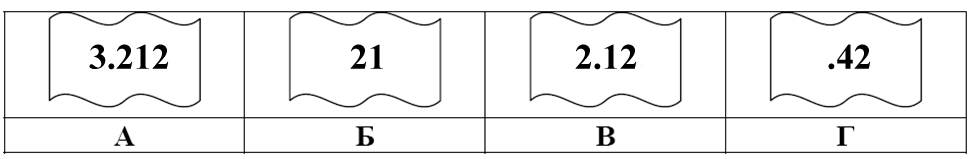 Ответ: Б, В, А, Г. 200Назовите виды компьютерных сетейОтвет: Глобальные, локальные, региональные, корпоративные 300Что такое «компьютерная сеть»Ответ: это совокупность компьютерного и сетевого оборудования, соединенного с помощью каналов связи в единую систему. Для создания компьютерной сети нам потребуются следующие компоненты:400Как называется компьютер,  предоставляющий свои ресурсы другим компьютерам?Ответ: Сервер500Сеть, в которой каждый пользователь сам решает вопрос доступа к своим файлам называютОтвет: Одноранговая сеть«Глобальная сеть»100Глобальная компьютерная сеть – это:Ответ: совокупность локальных сетей и компьютеров, расположенных на больших расстояниях и соединенных в единую систему.200Текст, в котором могут осуществляться переходы по выделенным ссылкам – этоОтвет: Гипертекст300Как называется утилита в windosдля просмотра ip адреса и настроек сети?Ответ: ipconfig400Скорость передачи данных через ADSL─соединение равна 128000 бит/c. Через данное соединение передают файл размером 625 Кбайт. Определите время передачи файла в секундах.Ответ: 40с500Каково время (в минутах) передачи полного объема данных по ка­на­лу связи, если известно, что передано 150 Мбайт данных, причем первую половину времени передача шла со скоростью 2 Мбит в секунду, а остальное время — со скоростью 6 Мбит в секунду?Ответ: 5 минут«Эл. Почта»100Задан адрес электронной почты в сети Интернет:username@mtu-net.ru; каково имя сервера?Ответ: mtu-net.ru200Почтовый адрес включает в себя
а) имя пользователя и пароль;б) имя сервера и пароль;
в) имя пользователя, имя сервера, пароль;  
г) имя пользователя и имя сервераОтвет: Г300Логин – этоОтвет: имя пользователя в записи почтового адреса400Какие вы знаете почтовые протоколы?Ответ: POP3, IMAP, SMTP500Разработчик электронной почтыОтвет Рей Томлинсон«Поисковые системы»100WWW.yandex.ru – это
а) браузер;	б) поисковая система;  	в) домашняя страницаОтвет:  Б200Поисковая система – этоОтвет:программно-аппаратный комплекс, предоставляющий возможность поиска информации в Интернете.300Ниже приведены запросы к поисковому серверу. Выберите запрос, по которому будет найдено самое малое количество страниц.
а) музыка & классика & Моцарт
б) музыка | классика | МоцартВ) МузыкаГ) Музыка| классика &МоцартОтвет: А400Что означает && в языке поисковых запросов?Ответ: Логическое И (в пределах документа)500В таблице приведены запросы к поисковому серверу.  Для каждого запроса указан  его  код – соответствующая  буква  от  А  до  Г.  Расположите  коды запросов  слева  направо  в  порядке  убывания  количества  страниц,  которые найдёт поисковый сервер по каждому запросу. Для  обозначения  логической  операции «ИЛИ»  в  запросе  используется символ |, а для логической операции «И» – &.Ответ: ВАГБДеятельность учителяДеятельность ученикаОрганизовывает деятельность, здоровается с ученикамиЗдороваются с учителем, готовятся к урокуПроводит блиц опрос по теме телекоммуникации:Отвечают на вопросы, вспоминают основные понятияРазделяет класс на 2 команды и предлагает дать командам названияДелятся на командыОбъясняет правила игры: Одна команда начинает. Выбирает категорию вопроса от 100 – легкие, до 500 – сложные и тему. Затем, если команда отвечает, ей достаются очки за этот вопрос, и они могут дальше отвечать следующий, если не отвечает, то очки команде не зачитывают и ход переходит команде противника. Выигрывает та команда, которая набрала наибольшее количество очков. Знакомятся с правилами. Задают вопросы. Проводит игру (Приложение 1)ИграютПодведение итогов, награждение победителей-А(Муха & Денежка) | СамоварБМуха & Денежка & Базар & СамоварВМуха | Денежка | СамоварГМуха & Денежка & Самовар